ประกาศเทศบาลตำบลนาสารเรื่อง  แผนพัฒนาท้องถิ่น (พ.ศ.2561 – 2565)เพิ่มเติม ครั้งที่ 1---------------------------------------ด้วยเทศบาลตำบลนาสาร ได้จัดทำแผนพัฒนาท้องถิ่น (พ.ศ.2561 – 2565) เพิ่มเติม ครั้งที่ 1           ตามระเบียบกระทรวงมหาดไทยว่าด้วยการจัดทำแผนพัฒนาท้องถิ่น (ฉบับที่ 3) พ.ศ.2561  ข้อ 22/2 โดยได้รับความเห็นชอบจากนากยกเทศมนตรีตำบลนาสาร เป็นที่เรียบร้อยแล้วนั้นอาศัยอำนาจ แห่งระเบียบกระทรวงมหาดไทยว่าด้วยการจัดทำแผนขององค์กรปกครองส่วนท้องถิ่น (ฉบับที่ 3) พ.ศ.2561 ข้อ 22/2  จึงประกาศใช้แผนพัฒนาท้องถิ่น (พ.ศ.2561 – 2565) เพิ่มเติม ครั้งที่ 1  เพื่อเป็นแนวทางในการพัฒนาเทศบาลตำบลนาสาร โดยให้มีผลนับตั้งแต่ ณ วันประกาศเป็นต้นไป  จึงประกาศให้ทราบโดยทั่วกัน ประกาศ  ณ  วันที่  18  กุมภาพันธ์  พ.ศ. 2563				      	  โชติ    สัจจมาศ    ( นายโชติ    สัจจมาศ )                   รองนายกเทศมนตรี  รักษาราชการแทน                  นายกเทศมนตรีตำบลนาสาร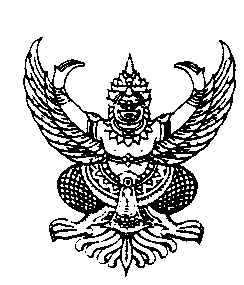 